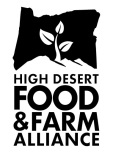 High Desert Food & Farm Alliance Employment ApplicationInstructions: Please fill in each section and skip questions that are not applicable.  Use an electronic signature or sign and scan this document. Save the form with the title “LastName_First_Employment Application” and include with your application materials. Full Name Current Mailing AddressState and Zip CodeTelephone NumberEmail AddressJob Title(s) for which you are applying:Driver’s License Number			State providing the licensePrior Employment and Volunteer WorkPlease list all employment in last ten years; use additional paper if necessary.(1) Name of Business/Organization     			Website URL Name of Supervisor Telephone Number  						Email AddressYour Position and duties Dates of Employment  Reason for Leaving (2) Name of Business/Organization     			Website URL Name of Supervisor Telephone Number  						Email AddressYour Position and duties Dates of Employment  Reason for Leaving (3) Name of Business/Organization     			Website URL Name of Supervisor Telephone Number  						Email AddressYour Position and duties Dates of Employment  Reason for Leaving EducationList the last two levels of education completed.(1)School					Year graduatedDegree earned				Major or topic of study (2)School					Year graduatedDegree earned				Major or topic of study References (2 Professional, 1 Personal)(1) Full Name Mailing Address						State		Zip Telephone							Email Address When did you meet this person? What is your relationship with this individual? (2) Full Name Mailing Address						State		Zip Telephone							Email Address When did you meet this person? What is your relationship with this individual? (3) Full Name Mailing Address						State		Zip Telephone							Email Address When did you meet this person? What is your relationship with this individual? I certify that everything I have disclosed in this employment application is accurate.  I authorize the High Desert Food & Farm alliance to contact every individual I have named in this application to confirm my statements and conduct a background check on me.  I authorize HDFFA to contact the Department of Motor Vehicles from my state to request a copy of my driving history.______________________________________________	________________________________________Signature							Date